POSTUPAK NABAVE ZA OSOBE KOJI NISU OBVEZNICI ZAKONA O  JAVNOJ NABAVI (NOJN) JAVNO NADMETANJE U JEDNOJ FAZIDOKUMENTACIJA ZA NADMETANJE Nabava kućnih potrepština za krajnje korisnikeEvidencijski broj nabave: 1/2018-PO projektu: NAZIV PROJEKTA: “PROGRAM ZAPOŠLJAVANJA ŽENA U OPĆINAMA DAVOR, DRAGALIĆ I VRBJE”OČEKIVANO TRAJANJE PROJEKTA: 26.1.2018.-26.07.2020.NAZIV POZIVA: „ ZAŽELI – PROGRAM ZAPOŠLJAVANJA ŽENA“BROJ UGOVORA: UP.02.1.1.05.0098Nova Gradiška, svibanj 2018.Sadržaj1.	OPĆI PODACI	32.	PODACI O PREDMETU NABAVE	43.	OBVEZNI RAZLOZI ISKLJUČENJA GOSPODARSKOG SUBJEKTA IZ POSTUPKA NABAVE	64.	ODREDBE O SPOSOBNOSTI PONUDITELJA	75.	PONUDA	76.	PREGLED I OCJENA PONUDA	97.	POJAŠNJENJE I UPOTPUNJAVANJE	98.	ODLUKA O ODABIRU ILI PONIŠTENJU	99.	OSTALE ODREDBE	1010.	PRILOZI	13OPĆI PODACINARUČITELJNaziv Naručitelja:Hrvatski Crveni križ Gradsko društvo Crvenog križa Nova GradiškaAdresa/sjedište Naručitelja:Nova Gradiška, M.Kraljevića 6OIB:71161119630Broj telefona:035/364 550Broj telefaksa: - Internetska adresa: - Adresa elektroničke pošte: crvenikriz.ng@gmail.com*Napomena: Naručitelj nije obveznik Zakona o javnoj nabavi.Naručitelj objavljuje Obavijest o nabavi i Dokumentaciju za nadmetanje s pripadajućim prilozima na internetskim stranicama www.strukturnifondovi.hr,www.esf.hrOSOBA ZADUŽENA ZA KONTAKTIme i prezime:Franjo PavlovićTel:091/406 0200; 035/364 550E-mail:crvenikriz.ng@gmail.comIme i prezime: Almira ČarTel:035/363888E-mail:crvenikriz.ng@gmail.comEVIDENCIJSKI BROJ NABAVE: Evidencijski broj nabave je:1/2018-PPOPIS GOSPODARSKIH SUBJEKATA S KOJIMA JE NARUČITELJ U SUKOBU INTERESANe postoje gospodarski subjekti s kojima Naručitelj i s njima povezane osobe ne smiju sklapati ugovore o nabavi (u svojstvu ponuditelja, člana zajednice ponuditelja ili podizvoditelja odabranom ponuditelju).VRSTA POSTUPKA NABAVE I VRSTA UGOVORAJavno nadmetanje u jednoj fazi s namjerom sklapanja ugovora o nabavi robe.PROCIJENJENA VRIJEDNOST NABAVE864.000,00  kuna bez PDV-aOBJAŠNJENJA I IZMJENE DOKUMENTACIJE ZA NADMETANJEZa vrijeme roka za dostavu ponuda gospodarski subjekti mogu zahtijevati dodatne informacije vezane za dokumentaciju za nadmetanje. Sva pitanja vezana uz ovaj natječaj mogu se postaviti isključivo elektroničkim putem, slanjem upita na adresu elektroničke pošte: crvenikriz.ng@gmail.comU slučaju upita gospodarskog subjekta pojašnjenje će biti vidljivo na mjestu objave.Zahtjev je pravodoban ako je dostavljen Naručitelju najkasnije sedam (7) dana prije dana u kojem ističe rok za dostavu ponuda.Pod uvjetom da je zahtjev dostavljen pravodobno, Naručitelj je obvezan odgovor dostaviti najkasnije tijekom petog (5) dana prije dana u kojem istječe rok za dostavu ponuda.Ako iz bilo kojeg razloga odgovor nije dostavljen najkasnije tijekom petog dana prije isteka roka za dostavu ponuda, Naručitelj je dužan produljiti rok za dostavu ponuda. Produljenje roka biti će razmjerno važnosti pojašnjenja te neće biti kraće od pet dana.Ako Naručitelj za vrijeme roka za dostavu ponuda mijenja dokumentaciju, osigurat će dostupnost izmjena svim zainteresiranim gospodarskim subjektima na istim mjestima (medijima) na kojima je objavljena osnovna Obavijest o nabavi i Dokumentacija za nadmetanje. Produljenje roka biti će razmjerno važnosti pojašnjenja, te neće biti kraće od pet dana.PODACI O PREDMETU NABAVEPREDMET NABAVESklapa se ugovor o nabavi paketa, sukladno tehničkim specifikacijama,  ponudbenom listu i troškovniku u kojem je naznačen naziv, okvirne količine te ostali uvjeti potrebni za kompletiranje ponude.Ponuditelj je dužan ponuditi predmetnu robu na način da ista odgovara svim tehničkim specifikacijama koji su navedeni u ovoj Dokumentaciji za nadmetanje. 2.2. OPIS I OZNAKA GRUPA PREDMETA NABAVEPredmet nabave je jedinstven inije podijeljen na grupe.2.3. KOLIČINA PREDMETA NABAVEPredmet nabave su dvije vrste paketa i to: a) 225paketapotrepština koji će se dijeliti dva puta tijekom provedbe projekta i to nakon zapošljavanja ženate nakon 12 mjeseci (ukupno 450 paketa)b) 225paketapotrepština koji će se dijeliti 22 puta tijekom provedbe projekta (ukupno 4.950 paketa)Količina predmeta nabave je okvirna i temelji se na procjeni potreba, a određena je u troškovniku koji se nalazi u prilogu ove Dokumentacije. Naručitelj će predmet nabave naručivati prema svojim stvarnim potrebama i nije u obvezi naručiti sve količine navedene u troškovniku. U prvom redu ovo se odnosi na povećanje ili umanjenje broja paketa po vrstama paketa koji se naručuju. 2.4. TROŠKOVNIK I TEHNIČKE SPECIFIKACIJEPredmet nabave su paketi kućnih potrepštinapodijeljen na dvije vrste paketa prema slijedećim tehničkim specifikacijama:Paket A minimalno sadrži:Paket B minimalno sadrži:Količina svih potrepština koje sačinjavaju jedan paket izražena je u neto vrijednosti bez ambalaže. Navedene količine su izražene kao minimalne, uključujući i jedinične količine proizvoda koje se nabavljaju u komadima. Za proizvode izražene u komadima Ponuditelj može ponuditi i neko drugo pakiranje proizvoda s većom jediničnom količinom proizvoda u komadu pri čemu broj komada mora biti zadovoljen kao minimalno količina jedinica.  Ponuditelj je dužan priložiti svojoj ponudi tehnički opis svih ponuđenih proizvoda u sastavu paketa. Tehnički opis pojedinog proizvoda mora sadržavati:1. naziv proizvoda 2. naziv proizvođača3. opis proizvoda 4. količinu i ambalažu punjenja.Za sve ponuđene proizvode ponuditelj mora obavezno navesti na za to predviđenom mjestu u troškovniku naziv proizvoda s osnovnim podacima o količini punjenja. Ponuđeni proizvodi moraju u cijelosti zadovoljiti sve tražene uvjete iz opisa predmeta nabave.Ponuđeni proizvodi moraju u cijelosti zadovoljiti sve tražene uvjete i pozitivne zakonske i podzakonske propise Republike Hrvatske o sigurnosti proizvoda, zdravstvenoj ispravnosti, higijeni, zaštiti potrošača i slično. Paketi se isporučuju u propisno označenoj ambalaži s logom projekta na vanjskoj strani ambalaže i s popisom artikala u paketu unutar kartonske kutije odnosno ambalaže. Paketi se isporučuju u papirnatoj ambalaži i to u kartonskoj kutijiAmbalaža paketa treba biti dovoljno izdržljiva za težinu paketa.Paketi trebaju biti označeni po vrsti paketa A ili B.Oznake s logom projekta koja se stavlja na ambalažu nalazi se u prilogu 6. Oznaka se stavlja na ambalažu i treba biti najmanje veličine A5. Moguća je i druga veličina oznake za koju odabrani Ponuditelj treba dobiti suglasnost Naručitelja.Popis artikala u paketu koji se stavlja unutar paketa nalazi se u prilogu 5. – navedeni popis artikala odabrani Ponuditelj može promijeniti uz prethodnu suglasnost Naručitelja (npr. ako su jedinične količine drugačije i sl.). Popis artikala u paketu treba biti najmanje veličine A5. Moguća je i druga veličina Popisa artikala u paketu za koju odabrani Ponuditelj treba dobiti suglasnost Naručitelja. Odabrani Ponuditelj ne smije bez dozvole naručitelja ni na koji način mijenjati propisane oznake. Popis artikala u paketu koji se stavlja u paket mora biti odgovarajući sadržaju paketa, odnosno vrsti paketa (A ili B).Trošak tiskanja popisa artikala u paketu, oznake za pakete na ambalaži kao i sav manipulativni trošak slaganja paketa snosi odabrani Ponuditelj i treba biti uključen u cijenu paketa.2.5. ROK ISPORUKE ROBERok isporuke robe trajat će od datuma zapošljavanja žena ugovora te narednih 24 mjeseca. Roba će se isporučivati prema pisanoj narudžbi na kojoj će Naručitelj iskazati potrebne količine, a sve u skladu s troškovnikom. Nakon pisane narudžbe, odabrani ponuditelj će isporučiti robu u roku od 10 dana.Uredna isporuka odnosno izvršenje predmeta nabave se potvrđuje dostavnicom (otpremnicom) ili odgovarajućim zapisnikom (radnim nalogom), ovjerenim od strane Naručitelja ili ovlaštene osobe partnera Naručitelja i odabranog Ponuditelja.2.6. MJESTO ISPORUKE ROBERoba se isporučuje prema količinama koje će Naručitelj dostaviti putem narudžbe na sljedeću adresu:Hrvatski Crveni križ Gradsko društvo Crvenog križa Nova GradiškaM.Kraljevića 635400 Nova GradiškaOBVEZNI RAZLOZI ISKLJUČENJA GOSPODARSKOG SUBJEKTA IZ POSTUPKA NABAVEGospodarski subjekt isključuje se iz postupka nabave u bilo kojoj njegovoj fazi:ako nije registriran za djelatnost koja je predmet nabave,ako je on ili osoba ovlaštena za njegovo zakonsko zastupanje pravomoćno osuđena za kazneno djelo sudjelovanja u zločinačkoj organizaciji, korupcije, prijevare, terorizma, financiranja terorizma, pranja novca, dječjeg rada ili drugih oblika trgovanja ljudima,ako nije ispunio obvezu plaćanja dospjelih poreznih obveza i obveza za mirovinsko i zdravstveno osiguranje, osim ako mu prema posebnom zakonu plaćanje tih obveza nije dopušteno ili je odobrena odgoda plaćanja,ako je lažno predstavio ili pružio neistinite podatke u vezi s uvjetima koje je naručitelj naveo kao razloge za isključenje ili uvjete kvalifikacije.Ostali razlozi isključenja:ako je u stečaju, insolventan ili u postupku likvidacije, ako njegovom imovinom upravlja stečajni upravitelj ili sud, ako je u nagodbi s vjerovnicima, ako je obustavio poslovne aktivnosti ili je u bilo kakvoj istovrsnoj situaciji koja proizlazi iz sličnog postupka prema nacionalnim zakonima i propisima,ako je u posljednje dvije godine do početka postupka nabave učinio težak profesionalni propust koji Naručitelj može dokazati na bilo koji način.Naručitelj kao preliminaran dokaz da se gospodarski subjekt ne nalazi u jednoj od situacija navedenih u točki 3. prihvaća potpisanu izjavu o nepostojanju razloga za isključivanje ponuditeljaod strane osobe ovlaštene za zastupanje gospodarskog subjekta koja se dostavlja u ponudi.U slučaju zajednice ponuditelja ili podizvoditelja, izjavu o nepostojanju razloga za isključivanje ponuditelja i izjavu o nekažnjavanju mora ispuniti i u zajedničkoj ponudi dostaviti svaki gospodarski subjekt.Obrasciizjava nalaze se u prilogu dokumentacije.Naručitelj može tijekom postupka nabave radi provjere okolnosti iz točke 3. ove Dokumentacije od Ponuditelja zatražiti dostavu potvrde odnosno druge isprave tijela nadležnog za vođenje kaznene evidencije i razmjenu tih podataka s drugim državama za Ponuditelja ili osobu po zakonu ovlaštenu za zastupanje gospodarskog subjekta. Naručitelj može u bilo kojem trenutku od Ponuditelja zatražiti dodatne dokumente koji dokazuju nepostojanje razloga za isključenje. ODREDBE O SPOSOBNOSTI PONUDITELJA4. 1. UVJETI PRAVNE I POSLOVNE SPOSOBNOSTIPonuditelj ispunjava uvjet iz Priloga III Ugovora o dodjeli bespovratnih sredstava, odnosno Izjavu da se se ne nalazi u nijednoj od situacija za isključenje i za predmetni kriterij isključenja.4.2. UVJETI FINANCIJSKE SPOSOBNOSTIU svrhu zadovoljenja minimalne razine financijske sposobnosti, Ponuditelji u svojoj ponudi dostavljadva dokumenta: Obrazac BON-2/SOL-2, ili drugi odgovarajući dokument izdan od strane bankarskih ili drugih financijskih institucija, kojim se dokazuje solventnost gospodarskog subjekta. Traženim dokumentom Ponuditelj mora dokazati da mu račun u posljednjih šest (6) mjeseci nije bio u blokadi duže od sedam (7) dana u kontinuitetu, odnosno ne više od deset (10) dana sveukupno za navedeno razdoblje, čime dokazuje da ima stabilno financijsko poslovanje. Podaci o solventnosti gospodarskog subjekta u predmetnom dokazu sposobnosti obavezno trebaju obuhvatiti dan objave poziva za dostavu ponuda.Dokaz o ukupnom prometu za prethodne dvije financijske godine, ovisno o datumu osnivanja ili početka obavljanja djelatnosti gospodarskog subjekta, ako je informacija o ovim prometima dostupna, iz kojeg mora biti vidljivo da je Ponuditelj u jednoj od navedene dvije financijske godine ostvario ukupan promet u iznosu istom ili većem od procijenjene vrijednosti ove nabave. Ponuditelj traženo dokazuje obrascem BON-1/SOL-1 ili drugim odgovarajućim dokumentom; ili računom dobiti i gubitka za 2016. i 2017. godinu ili odgovarajućim financijskim izvještajem za isto razdoblje, ako je njihovo objavljivanje propisano u zemlji sjedišta gospodarskog subjekta. Gospodarski subjekt može se, po potrebi, u svrhu dokazivanja financijske sposobnosti, osloniti na sposobnost drugog subjekta, bez obzira na pravnu prirodu njihova međusobnog odnosa. U tom slučaju gospodarski subjekt mora dokazati Naručitelju da će imati na raspolaganju resurse nužne za izvršenje ugovora, primjerice, prihvaćanjem obveze drugih subjekata da će te resurse staviti na raspolaganje gospodarskom subjektu. Pod istim uvjetima, zajednica ponuditelja može se osloniti na sposobnost članova zajednice ponuditelja ili drugih subjekata.U slučaju zajednice ponuditelja ili podizvoditelja, svi gospodarski subjekti uključeni u ponudu dostavljaju navedene dokaze o financijskoj sposobnosti ili dokaz o oslanjanju na drugi gospodarski subjekt.PONUDA5.1. SADRŽAJ PONUDEPonuditelji moraju dostaviti:Ponudbeni list - obrazac u prilogu 1. Izjava o nepostojanju razloga za isključenje - obrazac u prilogu 2. Ponudbeni troškovnik - obrazac u prilogu 3. Podaci o članovima zajednice ponuditelja - obrazac u prilogu 4. Izjava o zajedničkoj ponudi - obrazac u prilogu 4.1. Izjava o solidarnoj odgovornosti zajedničkih - obrazac u prilogu 4.2. Podaci o podizvoditeljima - obrazac u prilogu 4.3. Tražene dokaze o pravnoj i poslovnoj sposobnosti, financijskoj sposobnosti, navedene u točkama 4.1., 4.2.Tehnički opis ponuđenih proizvoda sukladno odredbama točke 2.4 ove Dokumentacije za nadmetanjePotpisan prijedlog Ugovora – obrazac u prilogu 7.Ponuda mora sadržavati sve navedene priloge. Predmetnu dokumentaciju ponuditelji su obvezni pažljivo pregledati i upoznati se sa svim zahtjevima Naručitelja te dostaviti ponudu prema traženim zahtjevima iz ovoga Poziva za dostavu ponuda svim traženim dokumentima. Pri sastavljanju ponude NE SMIJU se dodavati redovi ili stupci ili na bilo koji način mijenjati izgled obrasca ponudbenog lista i troškovnika.Ponudbeni list i troškovnik  potrebno je ispuniti, potpisati od strane ovlaštene osobe za zastupanje po zakonu i ovjeriti pečatom ponuditelja te dostaviti u sklopu Ponude. Isto se odnosi na ostale izjave i priloge navedene u sadržaju i ovoj točki Dokumentacije za nadmetanje.  Ponuda mora biti uvezana u cjelinu, a stranice ponude moraju biti numerirane (redni broj/ukupan broj stranica).Ponuditelj može predati samo jednu ponudu.5.2. NAČIN ODREĐIVANJA CIJENE PONUDEPonuditelj je obvezan:navesti jedinične cijene za svaku pojedinu stavku ponudbenog troškovnikacijenu ponude iskazati na ponudbenom listu (i to: bez PDV-a, iznos PDV-a i ukupna cijena s PDV-om)cijenu ponude iskazati u kunama brojkamaispuniti sve tražene stavke iz obrasca Troškovnikaako ponuditelj ne postupi u skladu sa zahtjevima iz ove točke, ili promijeni tekst ili količine navedene u obrascu Troškovnika smatrat će se da je takav troškovnik nepotpun ili nevažeći te će ponuda biti odbačena kao neprihvatljiva.Kada cijena ponude bez poreza na dodanu vrijednost izražena u Troškovniku ne odgovara cijeni ponude bez poreza na dodanu vrijednost izraženoj u Ponudbenom listu, vrijedi cijena ponude bez poreza na dodanu vrijednost izražena u Troškovniku. Pretpostavlja se da je Ponuditelj proučio važeće propise u Republici Hrvatskoj koji se odnose na njegovo poslovanje, a posebno one koji se odnose na njegove obveze plaćanja taksa, poreza (osim PDV-a) i drugih dadžbina te da po toj osnovi neće tražiti izmjenu ugovorene cijene.Ako ponuditelj nije u sustavu PDV-a, tada na Ponudbenom listu na mjestu predviđenom za upis cijene ponude s PDV-om upisuje isti iznos koji je upisan na mjestu predviđenom za upis cijene bez PDV-a, a mjesto za upis iznosa PDV-a ostavlja prazno.Sve troškove koji se pojave iznad deklariranih cijena ponuditelj snosi sam.Cijene su nepromjenjive tijekom trajanja ugovora.5.3. VALUTA PONUDECijene se izražavaju u kunama.5.4. KRITERIJ ZA ODABIR PONUDEKriterij za odabir ponude je najniža cijena5.5. JEZIK I PISMO PONUDEPonuda se u cijelosti dostavlja na hrvatskom jeziku i latiničnom pismu. Za dijelove ponude koji nisu na hrvatskom jeziku, ponuditelj je obvezan iste dostaviti u izvorniku sa prijevodom na hrvatskom jeziku od strane ovlaštenog sudskog prevoditelja.5.6. ROK VALJANOSTI PONUDE90 dana od dana isteka roka za dostavu ponude.5.7. ALTERNATIVNE PONUDEAlternativne ponude nisu dopuštene.PREGLED I OCJENA PONUDAOdbor za nabavu nakon isteka roka za dostavu ponuda otvara ponude, pregledava i ocjenjuje sadržaj podnesenih ponuda u odnosu na uvjete iz Dokumentacije za nadmetanjeU postupku pregleda i ocjene ponuda Naručitelj vrši:provjeru formalne sukladnosti ponude s uvjetima iz ove Dokumentacijeprovjeru postojanja razloga isključenja i ispunjenja uvjeta kvalifikacije provjeru pravne i poslovne sposobnosti, financijske sposobnostievaluaciju ponuda na temelju prethodno objavljenih kriterija za odabirPOJAŠNJENJE I UPOTPUNJAVANJEAko podaci ili dokumentacija koju ponuditelj podnese jesu ili se čine nepotpuni ili pogrešni ili ako nedostaju određeni dokumenti, Naručitelj može tijekom pregleda i ocjene prijava i ponuda zahtijevati od tih ponuditelja da podnesu, dopune, pojasne ili upotpune nužne podatke ili dokumentaciju u primjerenom roku koji ne smije biti kraći od 5 kalendarskih dana.Podnošenje, dopunjavanje, pojašnjenje ili upotpunjavanje u vezi s dokumentima traženim u svrhu procjene postojanja razloga isključenja i ispunjenja uvjeta kvalifikacije ne smatra se izmjenom ponude.Naručitelj može tražiti i pojašnjenja u vezi s dokumentima traženim u dijelu koji se odnosi na ponuđeni predmet nabave, pri čemu pojašnjenje ne smije rezultirati izmjenom ponude.Postupanje Naručitelja vezano uz pojašnjenje i upotpunjavanje prijava i ponuda, odnosno zahtjevi i postupanje Naručitelja, moraju biti u skladu s načelima jednakog tretmana i transparentnosti.ODLUKA O ODABIRU ILI PONIŠTENJUNaručitelj je obvezan na temelju rezultata pregleda i ocjene prijava ili ponuda odbiti:ponudu koja je stigla nakon roka za dostavu,ponudu koja je na drugom jeziku nego je navedeno u OoN i Dokumentaciji za nadmetanje,ponudu ponuditelja koji nije dostavio jamstvo za ozbiljnost ponude kako je traženo, odnosno ako dostavljeno jamstvo nije valjano ili je preniske vrijednosti,ponudu ponuditelja koji nije dokazao uvjete kvalifikacije u skladu s Dokumentacijom za nadmetanje,ponudu koja nije cjelovita tj. ne sadrži sve elemente navedene u članku 5.1. ovog dokumenta te koju nije moguće u razumnom roku, ne kraćem od 5 kalendarskih dana, upotpuniti nužnim podacima ili dokumentacijom koja nedostaje u skladu s načelima jednakog tretmana i transparentnosti ponudu koja sadrži pogreške i nedostatke odnosno nejasnoće ako pogreške, nedostaci nejasnoće nisu uklonjive,ponudu koja je suprotna odredbama Dokumentacije za nadmetanje,ponudu u kojoj cijena nije iskazana u apsolutnom iznosu,ponudu u kojoj pojašnjenjem ili upotpunjavanjem sukladno ovoj dokumentaciji za nadmetanje nije uklonjena pogreška, nedostatak ili nejasnoća,ponudu koja ne ispunjava obvezne tehničke specifikacije određene u Dokumentaciji za nadmetanje,ponudu za koju Ponuditelj nije pisanim putem prihvatio ispravak računske pogreške,ponude Ponuditelja koji je dostavio dvije ili više ponuda u kojima je ponuditelj i/ili član zajednice ponuditelja,ponudu koja sadrže štetne odredbe.Naručitelj donosi odluku o odabiru najbolje ponude koja će minimalno sadržavati naziv i adresu odabranog Ponuditelja, ukupnu vrijednost odabrane ponude, sa i bez PDV-a te datum donošenja odluke i potpis odgovorne osobe.Naručitelj će poništiti postupak nabave ako:- nije pristigla niti jedna prijava ili ponuda;- nije zaprimio niti jednu valjanu prijavu ili ponuduNaručitelj može poništiti postupak nabave ako:je cijena najpovoljnije ponude veća od osiguranih sredstava za nabavu;se tijekom postupka utvrdi da je dokumentacija za nadmetanje manjkava te kao takva ne omogućava učinkovito sklapanje ugovora (primjerice, u dokumentaciji su navedene pogrešne količine predmeta nabave);su nastale značajne nove okolnosti vezane uz projekt za koji se provodi nabava (primjerice, projekt nije odobren).U slučaju poništenja postupka nabave, Naručitelj donosi Odluku o poništenju u kojoj će minimalno navesti predmet nabave za kojeg se donosi odluka o poništenju, obrazloženje razloga poništenja, rok u kojem će pokrenuti novi postupak za isti ili sličan predmet nabave, ako je primjenjivo, te datum donošenja i potpis odgovorne osobe.Naručitelj će sve ponuditelje obavijestiti o konačnom odabiru, i to dostavom Odluke o odabiru najbolje ponude ili Odluke o poništenju na način koji je moguće dokazati: slanjem telefaksom i/ili poštom i/ili elektroničkim putem ili kombinacijom tih sredstava. Istodobno s Odlukom o odabiru ili Odlukom o poništenju Naručitelj će dostaviti zasebno svakom pojedinom:neuspješnom Ponuditelju: obavijest o razlozima za njegovo isključenje ili odbijanje njegove ponude;Ponuditelju koji je dostavio prihvatljivu ponudu: obavijest o svojstvima i relativnim prednostima odabrane ponude u odnosu na njegovu ponudu.OSTALE ODREDBE9.1. ODREDBE O ZAJEDNICI PONUDITELJAAko se dva ili više gospodarskih subjekata udruže radi podnošenja zajedničke ponude, u ponudi se obvezno navodi da se radi o ponudi zajednice ponuditelja.Zajednica ponuditelja obvezna je dostaviti izjavu o solidarnoj odgovornosti zajedničkih ponuditelja.Naručitelj neposredno plaća svakom članu zajednice ponuditelja onaj dio ugovora o javnoj nabavi koji je on izvršio, ako zajednica ponuditelja ne odredi drukčije.Ponuda zajednice ponuditelja mora sadržavati:naziv i sjedište, adresa i OIB svih članova iz zajedničke ponude (ili nacionalni identifikacijski broj prema zemlji sjedišta pojedinog člana zajednice) broj računa, navod o tome je li član zajednice ponuditelja u sustavu PDV-a, adresa za dostavu pošte, adresa e-pošte, broj telefona i telefaksanavesti koji će dio predmeta nabave izvršavati pojedini član zajednice ponuditelja (predmet, količina, vrijednost i postotni dio)naziv i sjedište nositelja ponudepodatke o potpisniku/potpisnicima ugovora o javnoj nabaviNositelj zajedničke ponude potpisuje ponudu, ako članovi zajednice ponuditelja ne odrede drugačije.Svaki član zajednice ponuditelja treba dokazat da ne postoje obvezni i ostali razlozi isključenja navedeni u točki 3., te dokazati sposobnosti iz točke 4.1. ove Dokumentacije.9.2. ODREDBE O PODIZVODITELJIMAAko gospodarski subjekt namjerava dio ugovora o javnoj nabavi dati u podugovor jednom ili više podizvoditelja, mora navesti podatke o dijelu ugovora o nabavi koji namjerava dati u podugovor.Kada se dio ugovora o nabavi daje u podugovor, obvezni sastojci ugovora o nabavi su:radovi ili usluge koje će izvesti ili pružiti podizvoditeljpredmet, količina, vrijednost, mjesto i rok izvršenja radova ili pružanja uslugapodaci o podizvoditelju (ime, tvrtka, skraćena tvrtka, sjedište, OIB i broj računa).Ako se dio ugovora o nabavi daje u podugovor, tada za radove, robu ili usluge koje će izvesti, isporučiti ili pružiti podizvoditelj naručitelj neposredno plaća podizvoditelju.Ponuditelj mora svom računu odnosno situaciji obvezno priložiti račune odnosno situacije svojih podizvoditelja koje je prethodno potvrdio.Odabrani ponuditelj smije tijekom izvršenja ugovora o javnoj nabavi mijenjati podizvoditelje za onaj dio ugovora o javnoj nabavi koji je dao u podugovor samo uz pristanak naručitelja.Ako se nakon sklapanja ugovora o javnoj nabavi mijenja podizvoditelj, pod uvjetom da je naručitelj pristao na to, odabrani ponuditelj mora naručitelju u roku 5 dana od dana pristanka, dostaviti  slijedeće podatke za novoga podizvoditelja:radovi ili usluge koje će izvesti ili pružiti podizvoditeljpredmet, količina, vrijednost, mjesto i rok izvršenja radova ili pružanja uslugapodaci o podizvoditelju (ime, tvrtka, skraćena tvrtka, sjedište, OIB i broj računa).Sudjelovanje podizvoditelja ne utječe na odgovornost Ponuditelja za izvršenje ugovora o nabavi.9.3. JAMSTVAPonuditelji su dužni u izvorniku dostaviti slijedeća jamstva: a) Ponuditelj je obvezan dostaviti jamstvo za ozbiljnost ponude na iznos od 15.000,00 kn u obliku bianco zadužnice. U slučaju javljanja zajednice ponuditelja jamstvo uz ponudu prilaže nositelj ponude ili svi članovi zajednice solidarno ili jedan član zajednice ponuditelja na ukupan iznos. Jamstvo za ozbiljnost ponude treba biti umetnuto u prozirnu, perforiranu, plastičnu košuljicu koja se uvezuje u cjelinu ponude. Jamstvo za ozbiljnost ponude treba biti izdano u korist Naručitelja i ovjereno kod javnog bilježnikaJamstvo za ozbiljnost ponude vraća se Ponuditelju nakon završetka postupka nabave.b) Odabrani Ponuditelj s kojim će biti sklopljen Ugovor dužan je dostaviti jamstvo za uredno ispunjenje ugovora za slučaj povrede ugovornih obveza u iznosu od 10% od vrijednosti ugovora (cijene s PDV-om). Navedeno jamstvo odabrani Ponuditelj dužan je dostaviti u roku od 15 (petnaest) dana od dana potpisa ugovora s rokom važenja 30 (trideset) dana nakon ispunjenja svih ugovornih obveza.Jamstvo za uredno ispunjenje ugovora o nabavi podnosi se u obliku bankarske garancije plative „na prvi poziv“ i „bez prigovora“ ili bianco zadužnice na ukupni iznos od najmanje 10% ugovorene vrijednosti.9.4. VRIJEME I MJESTO DOSTAVLJANJA PONUDAkrajnji rok za dostavu ponuda je: 15 dana od dana objave nabavemjesto podnošenja ponuda: Hrvatski Crveni križ, Gradsko društvo Crvenog križa Nova Gradiška, M. Kraljevića 6, 35400 Nova GradiškaDo navedenog roka za dostavu ponude ponuda mora biti dostavljena i zaprimljena bez obzira na način dostave. Ponuditelj određuje način dostave ponude i sam snosi rizik eventualnog gubitka, odnosno nepravovremene dostave njegove ponude.Ponude u papirnatom obliku koje nisu zaprimljene u propisanom roku za dostavu ponude neće se otvarati i vraćaju se ponuditelju neotvorene.Podaci o zaprimljenim ponudama, ponuditeljima i broju ponuda tajni su do otvaranja ponuda.9.5. NAČIN DOSTAVE PONUDEPonuditelj podnosi svoju ponudu o vlastitom trošku bez prava potraživanja nadoknade od Naručitelja po bilo kojoj osnovi.Ponuda može biti dostavljena poštom ili izravno na adresu Naručitelja u zatvorenoj omotnici.Ponuditelj snosi rizik gubitka ili nepravovremenog dostavljanja ponude.Na omotnici treba navesti adresu:i u donjem desnom kutu omotnice treba biti naznaka:Na omotnici treba navesti potpuni naziv i adresu ponuditelja radi evidencije prispjelih ponuda ili u slučaju da je ponuda zakašnjela kako bi se mogla neotvorena vratiti ponuditelju.Ako omotnica nije zatvorena, zapečaćena i označena kako je navedeno naručitelj ne snosi nikakvu odgovornost ako se ponuda prerano otvori.9.6. OTVARANJE PONUDAPonude se otvaraju na adresiHrvatski Crveni križ Gradsko društvo Crvenog križa Nova GradiškaM. Kraljevića 6,  35400 Nova Gradiška, istodobno s istekom roka za dostavu ponuda.Otvaranje ponuda nije javno.9.7. ZAPRIMANJE PONUDASvaka pravodobno zaprimljena ponuda upisuje se u upisnik o zaprimanju ponuda. Na zatvorenoj omotnici ubilježiti će se broj urudžbenog zapisnika, datum i vrijeme zaprimanja.Ako je dostavljena izmjena i/ili dopuna ponude, ponuda dobiva novi redni broj prema redoslijedu zaprimanja posljednje izmjene i/ili dopune te ponude. Ponuda se u tom slučaju smatra zaprimljena u trenutku zaprimanja posljednje izmjene i/ili dopune.Upisnik o zaprimanju ponuda sastavlja i potpisuje za to ovlaštena osoba naručitelja. Upisnik o zaprimanju ponuda je sastavni dio zapisnika o otvaranju ponuda.Ponuda dostavljena nakon roka za dostavu ponuda ne upisuje se u upisnik o zaprimanju ponuda, evidentira se kao zakašnjela ponuda te neotvorena vraća pošiljatelju bez odgode.9.8. ROK, NAČIN I UVJETI PLAĆANJASva plaćanja naručitelj će izvršiti na poslovni račun odabranog ponuditelja, odnosno podizvoditelja sukladno točki9.2. ove Dokumentacije za nadmetanje.Obračun i plaćanje izvršene usluge obavljat će se temeljem dostavljenog računa, a naručitelj se obvezuje izvršiti isplatu u roku od 30 dana.Naručitelj ne predviđa plaćanje predujma (avansa).9.9. IZMJENA ILI POVLAČENJE PONUDETijekom roka za dostavu ponuda ponuditelj može ponudu mijenjati i dopunjavati, ili od ponude odustati na temelju pisane izjave. Promjene i dopune ponude, ili odustajanje od ponude, ponuditelji dostavljaju na isti način kao i ponudu. U slučaju odustajanja od ponude, ponuditelj može zahtijevati povrat svoje neotvorene ponude.Ponuditelj može izmijeniti ili povući svoju ponudu prije isteka roka za podnošenje (otvaranje) ponuda. Svaka izmjena ili obavijest o povlačenju ponude od strane ponuditelja mora biti zatvorena i zapečaćena na isti način kao i ponuda, s tim da se omotnica dodatno označi tekstom „POVLAČENJE“ ili „IZMJENA“, ovisno o namjeri ponuditelja.Ponuda se ne može mijenjati ili povući nakon isteka roka određenog za podnošenje (otvaranje) ponuda.9.10. NEUOBIČAJENO NISKA CIJENAAko je u ponudi iskazana neuobičajeno niska cijena ponude ili neuobičajeno niska pojedina jedinična cijena što dovodi u sumnju mogućnost isporuke robe koja je predmet nabave, naručitelj može odbiti takvu ponudu. Prije odbijanja ponude naručitelj će pisanim putem od ponuditelja zatražiti objašnjenje s podacima o sastavnim elementima ponude koje smatra bitnima za izvršenje ugovora. Naručitelj će provjeriti podatke o sastavnim elementima ponude iz objašnjenja ponuditelja, uzimajući u obzir dostavljene dokaze.PRILOZIPrilog 1. Ponudbeni listPrilog 2. Izjava o nepostojanju razloga za isključenje ponuditeljaPrilog 3. TroškovnikPrilog 4. Podaci o članovima zajednice ponuditeljaPrilog 4.1. Izjava o zajedničkoj ponudiPrilog 4.2. Izjava o solidarnoj odgovornosti zajedničkih ponuditeljaPrilog 4.3. Podaci o podizvoditeljimaPrilog 5. Popis artikala u paketuPrilog 6. Oznaka s logom projektaPrilog 7. Prijedlog UgovoraPrilog 1.PONUDBENI LISTPredmet nabave: Paketi kućnih potrepštinaNaručitelj: Hrvatski Crveni križ Gradsko društvo Crvenog križa Nova GradiškaPonuditelj: (Tvrtka ili naziv): ....................................................................................................... Sjedište: .........................................................................................................................................                            OIB: ...............................................................................................................................................                                     Broj računa(IBAN): ....................................................................................................................... Obveznik PDV-a:    DA    NEAdresa za dostavu pošte: .................................................................................................................................................         E-pošta:   		..............................................................................................................Kontakt osoba: 	..............................................................................................................Telefon: 		.................................................. Telefaks: 		..................................................Suglasni smo s Dokumentacijom za nadmetanje u postupku nabave za Pakete kućnih potrepština, sukladno uvjetima iz Dokumentacije za nadmetanje, a prema troškovniku koji čini sastavni dio dokumentacije za nadmetanje:Cijena ponude ............................................. knPDV:                  .............................................Ukupno              ............................................. kn (brojevima)Rok valjanosti ponude je devedeset (90) dana od dana otvaranja ponuda.Datum:Ponuditelj:	                                (tiskano upisati ime i prezime ovlaštene osobe ponuditelja)                                     Potpis i pečat Prilog 2.IZJAVAKojomja,  .......................................................................................................................................................                         (ime i prezime, broj osobne iskaznice i naziv izdavatelja).......................................................................................................................................................kao osoba ovlaštena za zastupanje pravne osobe...........................................................................................................................................                              (naziv i sjedište gospodarskog subjekta, OIB) pod materijalnom i kaznenom odgovornošću izjavljujem da je gospodarski subjekt registriran za djelatnost koja je predmet nabaveda kao osoba ovlaštena za njegovo zakonsko zastupanje, nisam pravomoćno osuđen za kazneno djelo sudjelovanja u zločinačkoj organizaciji, korupcije, prijevare, terorizma, financiranja terorizma, pranja novca, dječjeg rada ili drugih oblika trgovanja ljudimada su ispunjene sve obveze plaćanja dospjelih poreznih obveza i obveza za mirovinsko i zdravstveno osiguranje, osim ako mi prema posebnom zakonu plaćanje tih obveza nije dopušteno ili je odobrena odgoda plaćanjada se nisam lažno predstavio ili pružio neistinite podatke u vezi s uvjetima koje je naručitelj naveo kao razloge za isključenje ili uvjete kvalifikacijeda gospodarski subjekt nije u stečaju, insolventan ili u postupku likvidacije, i njegovom imovinom  ne upravlja stečajni upravitelj ili sud, nije u nagodbi s vjerovnicima, nije obustavio poslovne aktivnosti i nije u bilo kakvoj istovrsnoj situaciji koja proizlazi iz sličnog postupka prema nacionalnim zakonima i propisimada u posljednje dvije godine do početka postupka nabave nisam učinio težak profesionalni propust.U ________________, __________ 2018. godine.                                                                                                         ...............................................                                                                                                              (potpis ovlaštene osobe)Izjava ne smije biti starija od tri mjeseca računajući od dana početka postupka nabaveIzjava mora biti potpisana od strane ovlaštene osobe	Prilog 4.Naziv i sjedište naručitelja: Hrvatski Crveni križGradsko društvo Crvenog križa Nova Gradiška, M.Kraljevića 6, 35400 Nova GradiškaPODACI O ČLANOVIMA ZAJEDNICE PONUDITELJA(popunjava se samo u slučaju zajednice ponuditelja):Naziv, sjedište i adresa članova zajednice ponuditelja:1.član: ___________________________________________________________________________2.član: ___________________________________________________________________________3.član: ___________________________________________________________________________4.član: ___________________________________________________________________________OIB (ili nacionalni identifikacijski broj prema zemlji sjedišta gospodarskog subjekta) 1.član: ___________________________________________________________________________2.član: ___________________________________________________________________________3.član: ___________________________________________________________________________4.član: ___________________________________________________________________________Broj računa:1.član: ___________________________________________________________________________2.član: ___________________________________________________________________________3.član: ___________________________________________________________________________4.član: ___________________________________________________________________________Da li je član zajednice ponuditelja u sustavu PDV-a, (upisati DA ili NE):1.član: ___________________________________________________________________________2.član: ___________________________________________________________________________3.član: ___________________________________________________________________________4.član: ___________________________________________________________________________Adresa za dostavu pošte:1.član: ___________________________________________________________________________2.član: ___________________________________________________________________________3.član: ___________________________________________________________________________4.član: ___________________________________________________________________________Adresa e-pošte, broj telefona i broj telefaksa :1.član: ___________________________________________________________________________2.član: ___________________________________________________________________________3.član: ___________________________________________________________________________4.član: ___________________________________________________________________________Kontakt osoba člana zajednice ponuditelja:1.član: ___________________________________________________________________________2.član: ___________________________________________________________________________3.član: ___________________________________________________________________________4.član: ___________________________________________________________________________Član zajednice ponuditelja koji je ovlašten za komunikaciju s naručiteljem:_________________________________________________________________________Predmet nabave: _____________________________________________________________________Broj ponude: ________________________________________________________________________Cijena ponude bez PDV-a*: _____________________________________________________________Iznos PDV-a:  _________________________________________________________________________Cijena ponude s PDV-om:  _______________________________________________________________Rok valjanosti ponude je 90 dana od dana otvaranja ponuda.Mjesto i datum: ___________________________Tiskano ime i prezime:1.član: ________________________________   i potpis:____________________________2.član: ________________________________   i potpis:____________________________3.član: ________________________________   i potpis:____________________________4.član: ________________________________   i potpis:____________________________Napomena:* Ako ponuditelj nije u sustavu PDV-a ili je predmet nabave oslobođen PDV-a, na mjesto predviđeno za upis cijene ponude s PDV-om, upisuje se isti iznos kao što je upisan na mjestu predviđenom za upis cijene ponude bez PDV-a, a mjesto predviđeno za upis iznosa PDV-a ostavlja se prazno.Prilog 4.1.Gospodarski subjekti:Gospodarski subjekti:Gospodarski subjektiUdruženi u zajednicu ponuditelja daju:IZJAVU O ZAJEDNIČKOJ PONUDI(popunjava se samo u slučaju zajednice ponuditelja)Izjavljujem da u postupku nabave za nabavu raznih kućnih proizvoda, nastupamo kao zajednica ponuditelja i dostavljamo zajedničku ponudu.Nositelj zajedničke ponude je: Ako naša ponuda bude ocijenjena najpovoljnijom, za potpis i ovjeru ugovora o javnoj nabavi ovlašćujemo:________________________________________________________________________________________________________________________________________________________                               (ime i prezime, osobe/osoba ovlaštenih za potpisivanje)Ako naša ponuda bude odabrana kao najbolje ocijenjena ponuda, u roku od osam dana od dana izvršnosti Odluke o odabiru, dostavit ćemo naručitelju formalno-pravni akt iz kojeg je vidljivo koji će dio iz ponude izvoditi svaki od gospodarskih subjekata iz zajedničke ponude. Članovi zajednice ponuditelja: M.P.                               __________________________________                      ______________________________         (Čitko ime i prezime ovlaštene                                 (Vlastoručni potpis ovlaštene osobe gospodarskog subjekta)                                   osobe gospodarskog subjekta)M.P.                               __________________________________                                       ______________________________                        (Čitko ime i prezime ovlaštene                                 (Vlastoručni potpis ovlaštene osobe gospodarskog subjekta)                                   osobe gospodarskog subjekta)   M.P.                                    __________________________________                                       ______________________________                        (Čitko ime i prezime ovlaštene                                 (Vlastoručni potpis ovlaštene osobe gospodarskog subjekta)                                   osobe gospodarskog subjekta)U ________________, __________ 2018.Prilog 4.2.Gospodarski subjekti udruženi u zajednicu ponuditelja dajuIZJAVUO SOLIDARNOJ ODGOVORNOSTI ZAJEDNIČKIH PONUDITELJA(popunjava se samo u slučaju zajednice ponuditelja)kojom izjavljujem da:Gospodarski subjekti:Gospodarski subjekti:Gospodarski subjektiKao članovi zajednice ponuditelja solidarno odgovaramo naručitelju za uredno ispunjenje ugovora o javnoj nabavi u slučaju odabira naše ponude.Članovi zajednice ponuditelja:M.P.                                      _________________________________                                                     _____________________________         (Čitko ime i prezime ovlaštene                                  (Vlastoručni potpis ovlaštene         osobe gospodarskog subjekta)                                   osobe gospodarskog subjekta)M.P.                    __________________________________                                                 _____________________________         (Čitko ime i prezime ovlaštene                                  (Vlastoručni potpis ovlaštene         osobe gospodarskog subjekta)                                   osobe gospodarskog subjekta)M.P.                                        _____________________________	_____________________________         (Čitko ime i prezime ovlaštene                                  (Vlastoručni potpis ovlaštene         osobe gospodarskog subjekta)                                   osobe gospodarskog subjekta)U ________________, __________ 2018.Prilog 4.3.PODACI O PODIZVODITELJIMA I PODACI O DIJELU UGOVORA O JAVNOJ NABAVI,  AKO SE DIO UGOVORA O JAVNOJ NABAVI DAJE U PODUGOVOR(popunjava se samo ako se dio ugovora o javnoj nabavi daje u podugovor)Podaci o podizvoditelju (ime, tvrtka, skraćena tvrtka, sjedište, OIB i broj računa):podizvoditelj: __________________________________________________________________________podizvoditelj: __________________________________________________________________________podizvoditelj: __________________________________________________________________________podizvoditelj: __________________________________________________________________________Radovi ili usluge koje će izvesti ili pružiti podizvoditelj:podizvoditelj: __________________________________________________________________________podizvoditelj: __________________________________________________________________________podizvoditelj: __________________________________________________________________________podizvoditelj: __________________________________________________________________________Predmet, količina, vrijednost, mjesto i rok izvođenja radova ili pružanja usluga:podizvoditelj: __________________________________________________________________________podizvoditelj: __________________________________________________________________________podizvoditelj: __________________________________________________________________________podizvoditelj: __________________________________________________________________________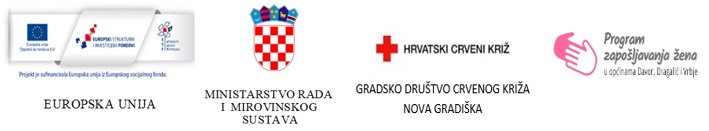 SAPUN toaletni 100g ŠAMPON za kosu min. 250 ml TOALETNI PAPIR troslojni 10/1TEKUĆINA ZA PRANJE SUĐA 500mlPAPIRNATI RUČNICI dvoslojni 2/1SREDSTVO ZA DEZINFEKCIJU prostora min. 750 mlMETLA UNUTARNJABRISAČ PODA S RESAMAKANTA S OCJEĐIVAČEMKUHINJSKE KRPE minimalno 5 komSPUŽVICA ZA PRANJE SUĐA S ABRAZIVNIM SLOJEMUNIVERZALNA ČETKAŽICA ZA SUĐE - inox, univerzalna min. 2 komZAŠTITNE JEDNOKRATNE MASKE 100/1SAPUN tekući min.250 mlŠAMPON za kosu min. 250 ml PRAŠAK ZA RUBLJE minimalno 1,3 kgTOALETNI PAPIR troslojni 10/1TEKUĆINA ZA PRANJE SUĐA 500mlPAPIRNATI RUČNICI dvoslojni 2/1SREDSTVO ZA DEZINFEKCIJU prostora min. 750 mlGEL ZA TUŠIRANJE min. 250 mlPASTA ZA ZUBE 75 mlČETKICA ZA ZUBE SREDSTVO ZA PRANJE STAKLENIH POVRŠINA min. 750 mlVLAŽNE MARAMICE min. 80 komadaSPUŽVICA  ZA PRANJE SUĐA S ABRAZIVNIM SLOJEMVREĆE ZA SMEĆE s vezicom  min. 40l 15/1UNIVERZALNA KREMA min. 200mlOMEKŠIVAČ ZA RUBLJE min 1lHrvatski Crveni križGradsko društvo Crvenog križa Nova Gradiška,M. Kraljevića 6,  35400 Nova Gradiška,„NE OTVARAJ – PONUDA ZA NADMETANJE“Nabava kućnih potrepština za krajnje korisnikeNaziv gospodarskog subjektaAdresa sjedišta:Telefon:Telefax:E-mail:OIB:Žiro račun:Odgovorna osoba/e:Naziv gospodarskog subjektaAdresa sjedišta:Telefon:Telefax:E-mail:OIB:Žiro račun:Odgovorna osoba/e:Naziv gospodarskog subjektaAdresa sjedišta:Telefon:Telefax:E-mail:OIB:Žiro račun:Odgovorna osoba/e:Naziv gospodarskog subjektaAdresa sjedišta:Telefon:Telefax:E-mail:OIB:Žiro račun:Odgovorna osoba/e:Naziv gospodarskog subjektaAdresa sjedišta:Telefon:Telefax:E-mail:OIB:Žiro račun:Odgovorna osoba/e:Naziv gospodarskog subjektaAdresa sjedišta:Telefon:Telefax:E-mail:OIB:Žiro račun:Odgovorna osoba/e:Naziv gospodarskog subjektaAdresa sjedišta:Telefon:Telefax:E-mail:OIB:Žiro račun:Odgovorna osoba/e:Naziv i sjedište naručitelja:Hrvatski Crveni križ Gradsko društvo Crvenog križa Nova Gradiška, M.Kraljevića 6, 35400 Nova Gradiška